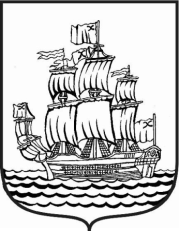 МУНИЦИПАЛЬНЫЙ СОВЕТМУНИЦИПАЛЬНОГО ОБРАЗОВАНИЯмуниципальный округ Адмиралтейский округ4 созыв_____________________________________________________________________________РЕШЕНИЕ № 5Санкт – Петербург                                                                                      от 22 марта 2013 года                                                                                                                       протокол № 3Содержание: «О признании утратившим силу Решения Муниципального Совета МО Адмиралтейский округ от 04.04.2007 года № 12 «Об утверждении в новой редакции Положения «О порядке выплаты денежных средств на питание, приобретение одежды, обуви, мягкого инвентаря для детей, находящихся под опекой (попечительством)»»В соответствии с Постановлением Правительства Санкт-Петербурга от 31.07.2009 № 881 "О Порядке назначения и выплаты денежных средств на содержание детей, находящихся под опекой или попечительством, в Санкт-Петербурге и Порядке назначения и выплаты денежных средств на содержание детей в приемных семьях в Санкт-Петербурге" Муниципальный Совет муниципального образования муниципальный округ Адмиралтейский округ решил:Со дня вступления в силу настоящего Решения признать утратившим силу Решение Муниципального Совета МО Адмиралтейский округ от 04.04.2007 года № 12 «Об утверждении в новой редакции Положения «О порядке выплаты денежных средств на питание, приобретение одежды, обуви, мягкого инвентаря для детей, находящихся под опекой (попечительством)».Опубликовать настоящее Решение в муниципальной газете «Адмиралтейский Вестник».Настоящее Решение вступает в силу со дня его официального опубликования (обнародования).Контроль за исполнением решения возложить на Главу МО Адмиралтейский округ.Глава МО Адмиралтейский округ                                                                         П.М. Кебелеш